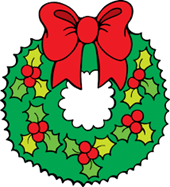 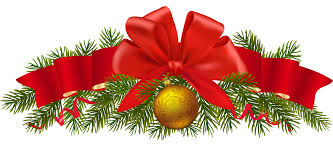 Moravian Center Adult Day December Calendar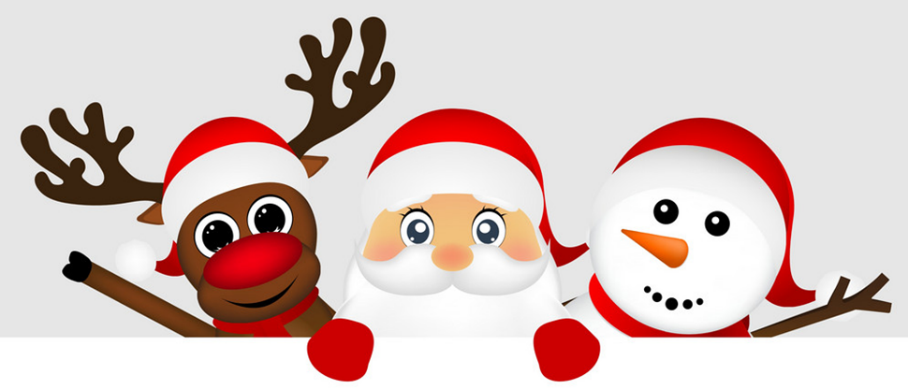 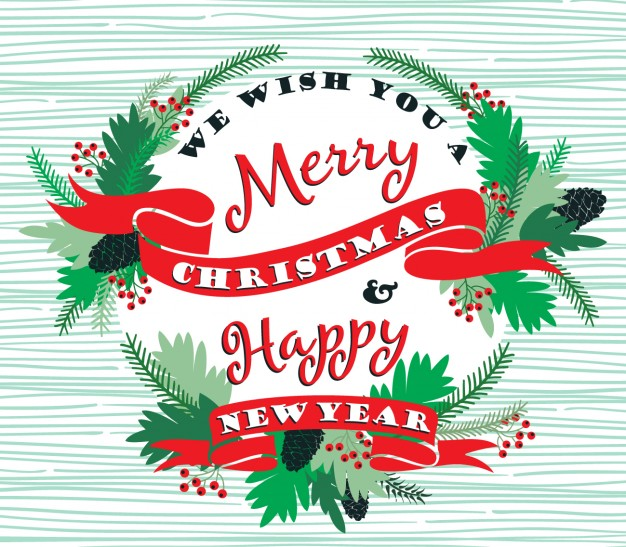 *December Announcements*                            *Wear Your Ugly Xmas Sweater Day *12/17                                          *Center Closed *12/24 (Xmas Eve)12/31 ( New Year’s Eve)                                   December Activity Calendar 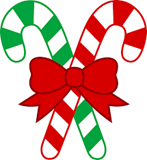 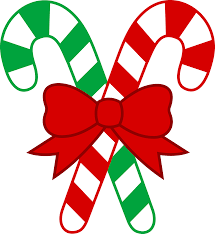 Week 1 Week 2December Activity Calendar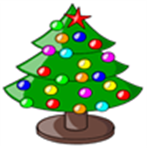 Week 3December Activity Calendar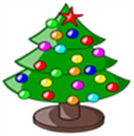 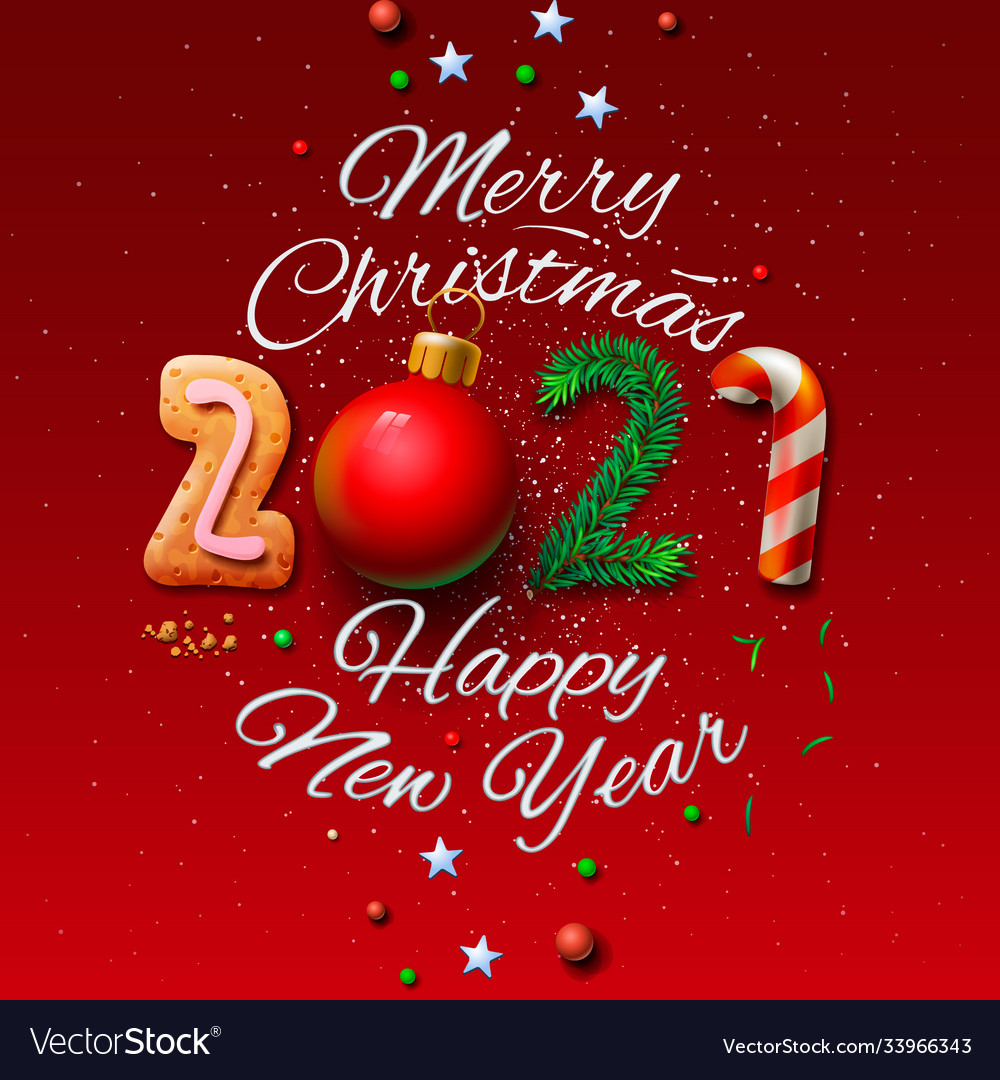 TimeWed – 1Wed – 1Thursday – 2Thursday – 2Friday – 3Friday – 37:30Coffee CornerCoffee CornerCoffee CornerCoffee CornerCoffee CornerCoffee Corner9:30St. Nicholas Inf.St. Nicholas Inf.Current EventsCurrent EventsDevotionsDevotions10:00Dance MovesDance MovesYogaYogaFit & StrongFit & Strong11:00Spirit TimeSpirit TimeReindeer ArtReindeer ArtQT SnowflakeQT Snowflake12:00LunchLunchLunchLunchLunchLunch1:00Baseball TossBocci BallDarts GameBaseball TossBocci BallDarts GameBasket ballBocci BallGolfBasket ballBocci BallGolfFrisbee TossBean Bag TossParachuteFrisbee TossBean Bag TossParachute2:00ScattergoriesScattergoriesBoard triviaBoard triviaPoker FunPoker Fun3:00Snack & ChatSnack & ChatSnack & ChatSnack & ChatSnack & ChatSnack & Chat4:00Card GamesCard GamesConnect 4Connect 4UnoUnoNational Pie DayNational Mutt DayNational Mutt DayNational Roof Over your head DayNational Roof Over your head DayTimeMonday – 6Tuesday - 7Wed – 8Thursday – 9 Friday - 107:30Coffee CornerCoffee CornerCoffee CornerCoffee CornerCoffee Corner9:00StoriesCurrent EventsBird StoriesNavidades InfoDevotions10:00Chair ExerciseFit & StrongDance MovesChair ExerciseFit & Strong11:00Christmas cardsPenguin ArtSpirit TimeChristmas CraftChristmas tree Crafts12:00LunchLunchLunchLunchLunch1:00BasketballBocci BallGolfSoccer        Golf           DartsBaseball TossShuffleboardParachuteVolleyballBocci BallBasketballTic Tac Toe ToFrisbee TossBean Bag Toss2:00Bulletin Board TriviaBingo BonanzaScattergoriesName 5Magazine Hunt3:00Snack & ChatSnack & ChatSnack & ChatSnack & ChatSnack & Chat4:00ScrabbleCard GamesYahtzeeLoose MemoryTenziSt. Nicholas DayNational Illinois DayNational Brownie DayChristmas Card DayNobel Prize Day TimeMonday – 13Tuesday - 14Wed – 15 Thursday – 16Friday-  17  7:30Coffee Corner Coffee Corner Coffee Corner Coffee Corner Coffee Corner   9:00StoriesCurrent EventsStoriesXmas StoryDevotions10:00Chair Exercise Fit & StrongDance MovesYoga Fit & Strong11:00Elves CraftSnow GlobeSpirit TimeXmas Cone ArtSanta Art12:00LunchLunchLunchLunchLunch  1:00Ring TossPing pong Toss Bean bag TossBasketball KickballVolley BallBaseball TossShuffle BoardDarts GameTic Tac Toe ToFrisbee TossBean Bag TossTable GamesXmas Movie  2:00JeopardyOutburstBingo BonanzaTic Tac Toe ToFrisbee TossBean Bag TossPoker Fun  3:00Snack & ChatSnack & ChatSnack & ChatTic Tac Toe ToFrisbee TossBean Bag TossSnack & Chat  4:00Card GamesYahtzeeDominoesTic Tac Toe ToFrisbee TossBean Bag TossScrabbleNational Violin DayNational Alabama DayNational Wear your Pearls DayNational Chocolate -Covered Anything DayNational Ugly Christmas Sweater DayTimeMonday - 20Tuesday - 21Wed – 22Thursday – 23 Friday - 24  7:30Coffee Corner Coffee Corner Coffee Corner Coffee Corner Coffee Corner   9:00Xmas StoriesXmas StoriesCurrent EventsNew Year’s StoriesDevotions10:00Fit & StrongFit & StrongDance MovesBalance ExerciseFit & Strong11:00Painting SnowGlobe Handprint SantaSpirit TimeXmas Fairy House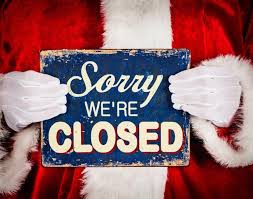 PP Baubles 12:00LunchLunchLunchLunchLunch  1:00WiiVolleyballBocci BallBocci BallBean Bag TossRing TossBaseball TossBocci BallDarts GameMovieGolfBocci BallSanta Wish  2:00Bean Bag TossPoke-NoBingo BonanzaPictionaryPoker Fun  3:00Ring TossSnack & ChatSnack & ChatSnack & ChatSnack & Chat  4:00Poke-NoDice GamesScrabbleCard GamesConnect 4National Sangria DayWinter SolsticeForefathers DayNational Roots DayNational Card Playing DayTimeMonday – 27Tuesday - 28Wed -29Thursday- 30Friday-31  7:30Coffee Corner Coffee Corner Coffee Corner Coffee Corner Coffee Corner   9:00StoriesCurrent EventsStoriesXmas StoryDevotions10:00Chair Exercise Fit & StrongDance MovesYoga Fit & Strong11:00Elves CraftSnow GlobeTable GamesNew Year ArtCountdown Art12:00LunchLunchLunchLunchLunch  1:00Ring TossPing pong Toss Bean bag TossBocci Ball KickballVolleyballBaseball TossShuffle BoardDarts GameTic Tac Toe ToFrisbee TossBean Bag TossSoccer        Golf           Darts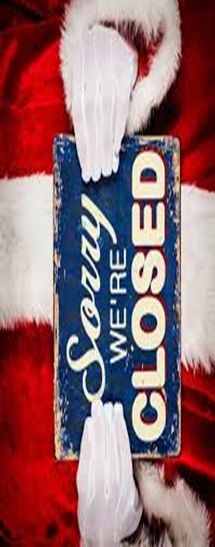   2:00JeopardyOutburstBingoPictionaryFamily Feud  3:00Snack & ChatSnack & ChatSnack & ChatSnack & ChatSnack & Chat  4:00Card GamesYahtzeeDominoesScrabbleJengaNational Fruitcake DayNational Card playing DayTick Tock DayBacon DayNew Years Eve